Freedom of Information Act (FOIA) Request –    113817You asked for the following information from the Ministry of Justice:I would like figures on the number of convicted sexual offenders, broken down by ethnicity from 2010 onwards up to the present or most recent year you have figures for.I would also like a break-down of the type of sexual offences each group is convicted of.Your request has been handled under the FOIA.I can confirm that the department holds the information that you have asked for and can be viewed in the attached annex.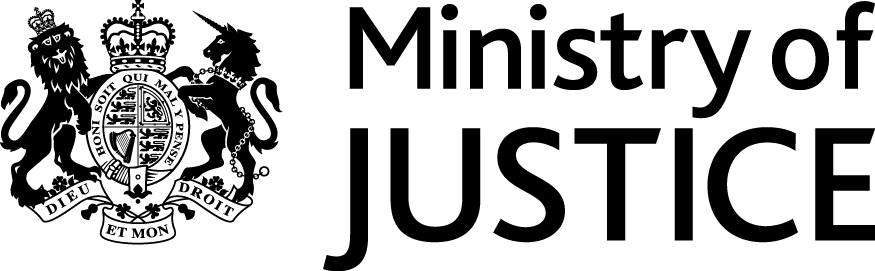 September 2017September 2017